Publicado en Madrid el 11/06/2024 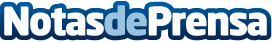 FCC Servicios Medio Ambiente completa la adquisición de la filial de Urbaser en Reino UnidoEl negocio de Urbaser en el país consiste principalmente en actividades de reciclaje, tratamiento, recogida de residuos y limpieza viariaDatos de contacto:FCC MAFCC MA91 359 54 00Nota de prensa publicada en: https://www.notasdeprensa.es/fcc-servicios-medio-ambiente-completa-la Categorias: Internacional Nacional Finanzas Ecología Sostenibilidad Otras Industrias Construcción y Materiales Actualidad Empresarial http://www.notasdeprensa.es